Nombre: __________________________     Español 2 Capítulo 5: Vocabulario NuevoEn el banco: vocabulario B.Necesito sacar dinero en efectivo. Voy al ___/cajero/_banco__.Quiero ahorrar para comprar una casa. Pongo el dinero en una __cuenta de ahorros /mercado de valores/ mercado bursátil______.Voy a pagar, pero no tengo efectivo ni tarjeta de crédito. Puedo usar un ___cheque_________.Cuando uso un cheque, el dinero sale de mi _cuenta corriente___________.Para cobrar un cheque a mi nombre, lo tengo que __firmar___________.por detrás.Para ahorrar, pienso __depositar__________ $200 en mi cuenta de ahorros todos los meses. Decide en qué manera prefieres pagar.un refrigerador ___a plazos____.una camisa ___al contado____.un coche nuevo ___ a plazos. Un préstamo __________.las servilletas en un restaurante _____gratis_________.una computadora nueva  __al contado_____.  un vaso de agua ___gratis__________.una hamburguesa ___al contado________.una cámara digital __ al contado la universidad ____a plazos/ un préstamo_________.unos sellos ____al contado________.Basado en las frases, decide qué tipo de tienda es. (Vocabulario A)        12. ¡Deja tu carro aquí por todo el día y recibe la noche gratis! ____el estacionamiento_________D. Contesta las oraciones con tu opinión.1.¿Cómo prefieren pagar en tu familia, con efectivo o con tarjeta de crédito? ______Preferimos pagar con tarjeta de crédito_______________2. ¿Quién va a la peluquería con frecuencia? __________Mi madre va con frecuencia___________________3.¿Vas a la pastelería para comprar pastel, o vas al supermercado? ________Voy a la pastelería____________________4.¿Quién recibe muchos paquetes en el correo? ________Nuestros vecinos reciben muchos paquetes en el correo_______________________________________5.¿Tienes una zapatería favorita? ¿Cuál? _____Sí, prefiero nordstrom rack para mis zapatos ___________________________6. ¿Es bueno pedir prestado dinero de los amigos /la familia? ¿Por qué sí o no? __________No es bueno pedir prestado dinero de los amigos porque si no devuelven el dinero es incómodo. Está bien pedir un poco de dinero de los padres si  es un regalo   ______________Da sugerencias a tu amig@ con los siguientes problemas. Usa el vocabulario nuevo.Necesito un cambio de apariencia = Ve al salón de belleza. No tengo ropa limpia _____Ve a la lavandería_________________Mi padre quiere preparar un pescado para la cena ___ Ve a la pescadería_______________________________Quiero preparar tortas y sándwiches frescos ____ Ve a la panadería________________________________Tengo ganas de comer una ensalada de fruta ______ Ve a la frutería_________________________________Vamos a preparar tacos en casa ______ Ve a la tortillería______________________________Acabo de recibir $300 dólares en efectivo. Ve al banco Hace calor y quiero algo dulce __ Ve a la heladeríaTengo ganas de comer camarones ___ Ve a la pescadería __________________________________________Necesito mandar un paquete ________ Ve al correo _____________________________________________Mi madre necesita leche y azúcar ___ Tu madre debe ir al  / Ve al supermercado No tengo botas para el invierno ______ Ve a la zapatería ____________________________________________________Es el cumpleaños de mi hermano hoy	 ___ Ve a la pastelería _________________________________________________________Quiero ropa nueva ___________ Ve al centro comercial ______________________________________________No me gusta el color de mi pelo _____ Ve a la peluquería ____________________________________________________Necesito mandar una carta pero no tengo sellos ____________ Ve al correo _____________________Mis abuelos necesitan medicamento ___ Ve a la farmacia ____________________________________________________Necesito un regalo para mi novia ___ Ve a la joyería ___________________________________________________Termina la oración con vocabulario nuevo.Yo uso el __cajero____ para  sacar dinero de mi cuenta.Voy a abrir una cuenta corriente______   y una cuenta de ahorros___________.Necesito ___firmar___ los cheques antes de depositarlos.Si quiero pagar un poco de dinero durante un tiempo más largo, puedo _pagar___  a __plazos____.Es bueno que la comida en la cantina sea __gratis   cuando tomamos bebidas.Voy a _depositar________ una porción de mi salario en el mercado de valores.Los cheques de _viajero___________ no son comunes hoy en día; usamos tarjeta de banco o tarjeta de crédito.Dibuja un imagen para representar las palabras:El mapa. Sigue las direcciones y decide en dónde estás.De la Plaza Sucre, camine derecho en dirección oeste por la calle Comercio. Doble a la derecha en la calle La Paz hasta la calle Escalona. Doble a la izquierda y al final de la calle va a verlo. __________________________Del banco, camine en dirección este por la calle Escalona. Cuando llegue a la calle Sucre, doble a la derecha. Siga por dos cuadras hasta la calle Comercio. Doble a la izquierda. El lugar queda al cruzar la calle Bella Vista. __________________________Del estacionamiento de la calle Bella Vista, camine derecho por la calle Sta. Rosalía hasta la calle Bolívar. Cruce la calle Bolívar, y a la derecha en esa cuadra la va a encontrar. __________________________De la joyería, camine por la calle Comercio hasta la calle Bolívar. Doble a la derecha y cruce la calle Sta. Rosalía, la calle Escalona y la calle 2 de Mayo. Al norte en esa esquina la va a ver. __________________________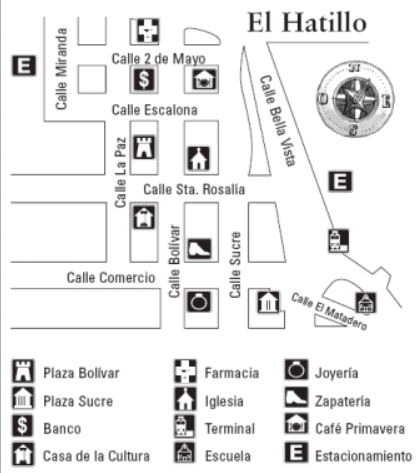 a plazosal contadocon un préstamogratis“Compre aquí para toda la semana y ahorre en alimentos para toda la familia” __el supermercado_______ “Deliciosos filetes de salmón en oferta especial” __la pescadería“Recién salido del horno” __la panadería_(la pastelería)___“Naranjas y manzanas a dos dólares el kilo” __la frutería________“Tráiganos su ropa más fina. ¡Va a quedar como nueva” __la lavandería_____“51 sabrosas variedades para el calor del verano” ___la heladería_____“¡Reserva el pastel de cumpleaños de tu hijo hoy” __la pastelería____“Un diamante es para siempre” ___la joyería_“Salchichas, jamón y chuletas de cerdo” ____la carnicería_____ ¡Paga menos por las medicinas que son importantes! _____la farmacia________________“Arréglese las uñas y péinese hoy por un precio económico”____el salón de belleza / la peluquería_____El cajeroLa taqueríaLa fruteríaLa peluqueríaLa joyeríaLa panaderíaLa heladeríaEl correoLa floreríaLa pescaderíaLa pasteleríaEl estacionamiento